REPUBLIC OF TURKEY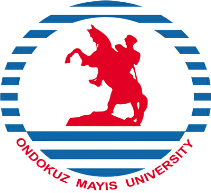 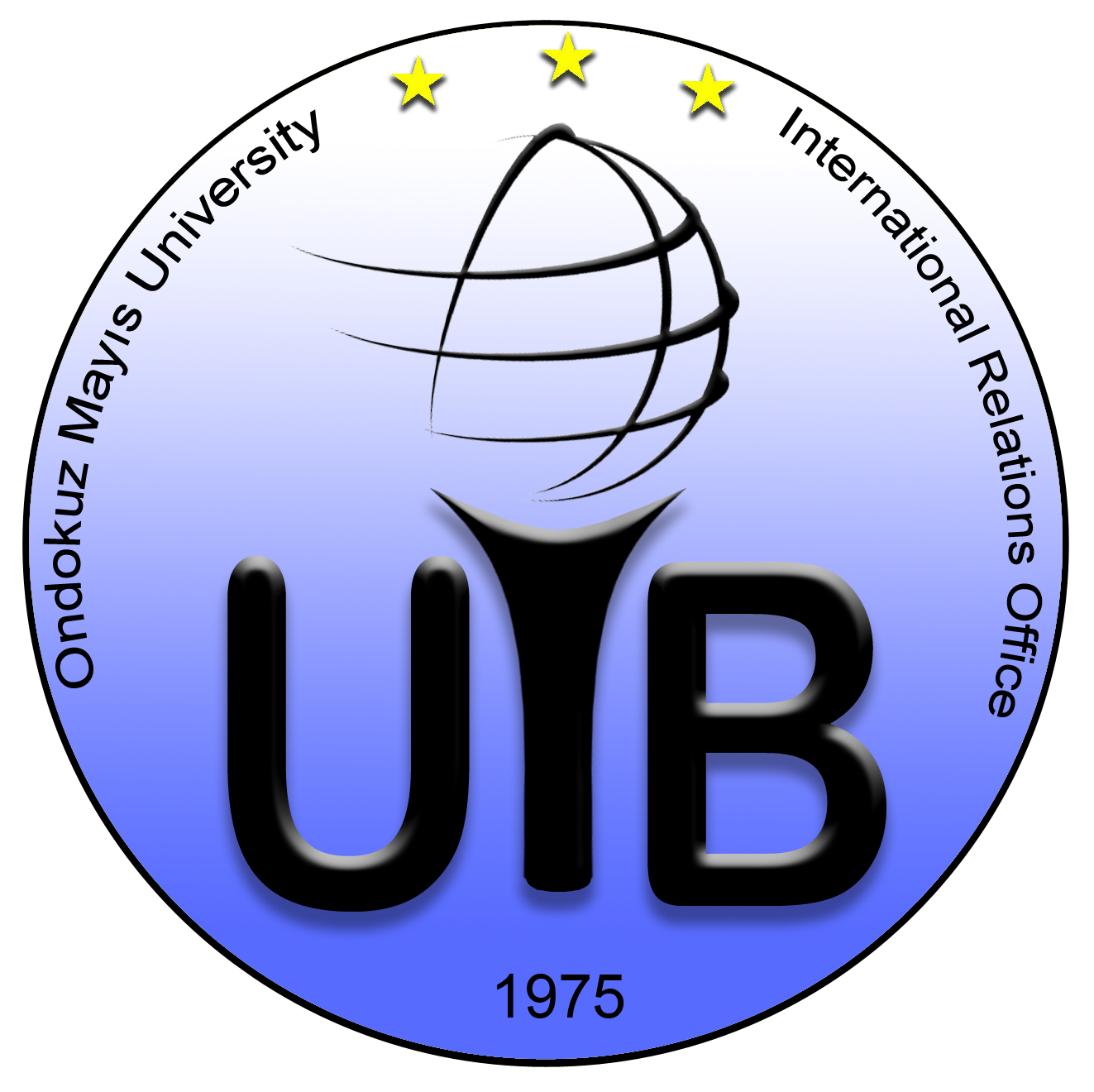 ONDOKUZ INTERNATIONAL RELATIONS OFFICELETTER OF CONFIRMATIONTEACHING ASSIGNMENTIt is hereby certified that…………………………………………………….From Ondokuz Mayıs University, Turkey visited ………………………………………………………..On …………… – ……………..within the EU Erasmus+ Program. While here, she/he gave 5 hours of lectures to the students and academic staff in ……………………………………………………… in the field of………………………………………………………..and has taken part in academic consultations, seminars, academic visits and other activities.To be completed by the host institution:Name:	Position:Signature:Seal:_________________________________________________________________________________Tel: +90-362-3121919 (Ext. 1613) erasmus@omu.edu.tr          Fax: +90-362- 4576091       55200 Atakum - SAMSUN - TURKEY